کاربرگ گزارش عملکرد هسته‌های پژوهشی: مرحله‌ی ...                                                                 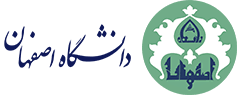 خواهشمند است پس از تکمیل اطلاعات و تایید شواری پژوهشي دانشکده ، به معاونت پژوهش و فناوری دانشگاه ارسال شود.نتايج حاصل شده در حوزه تخصصي فعاليت هسته: .....................................................................................................................................................................................................................................................................................................................................................................................................................................................................................................................................................................................................................................................................................................................................................................دستاوردها و بروندادهاي بدست آمده يا در دست اقدام: ساير دستاوردها:  .......................................................................................................................................................................................................................................................... پيش بيني بروندادها در شش ماه آينده و چشم انداز دستاوردها در پايان سال سوم: ........................................................................................................................................................................................................................................................................................................................................................................................................................................................................................................................................................................................................................................................................................................................................................................نام مسئول هسته‌ی پژوهشی:تاريخ تصويب (بر اساس نامه ابلاغي امور پژوهشي)عنوان هسته‌ی پژوهشی:عنوان هسته‌ی پژوهشی:اسامي اعضاء هسته: اسامي اعضاء هسته: دانشکده:گروه آموزشي:جدول 1: مقاله‌های منتشرشده در مجله‌های علمیجدول 1: مقاله‌های منتشرشده در مجله‌های علمیجدول 1: مقاله‌های منتشرشده در مجله‌های علمیجدول 1: مقاله‌های منتشرشده در مجله‌های علمیجدول 1: مقاله‌های منتشرشده در مجله‌های علمیجدول 1: مقاله‌های منتشرشده در مجله‌های علمیجدول 1: مقاله‌های منتشرشده در مجله‌های علمیجدول 1: مقاله‌های منتشرشده در مجله‌های علمیردیفعنوان مقالهنام نویسنده‌ی مسئولنام مجلهنمایهنوع مقاله: پژوهشی، مروری، کوتاه، ...پذيرش/ چاپ تعداد همکار1234جدول 2: جذب گرنت/ طرح برون دانشگاهيجدول 2: جذب گرنت/ طرح برون دانشگاهيجدول 2: جذب گرنت/ طرح برون دانشگاهيجدول 2: جذب گرنت/ طرح برون دانشگاهيجدول 2: جذب گرنت/ طرح برون دانشگاهيجدول 2: جذب گرنت/ طرح برون دانشگاهيجدول 2: جذب گرنت/ طرح برون دانشگاهيجدول 2: جذب گرنت/ طرح برون دانشگاهيجدول 2: جذب گرنت/ طرح برون دانشگاهيجدول 2: جذب گرنت/ طرح برون دانشگاهيجدول 2: جذب گرنت/ طرح برون دانشگاهيردیفردیفعنوان طرحمجري طرحکارفرماکارفرمامبلغ طرحمبلغ طرحتاريخ شروع تاريخ شروع تاريخ شروع تاريخ پايان1122جدول 3: کتابجدول 3: کتابجدول 3: کتابجدول 3: کتابجدول 3: کتابجدول 3: کتابجدول 3: کتابجدول 3: کتابجدول 3: کتابجدول 3: کتابجدول 3: کتابردیفردیفعنوان کتابعنوان کتابتصنیف/ تالیفتصنیف/ تالیفتصنیف/ تالیفناشرناشرتاریخهمکارانهمکاران1122جدول 4: ثبت اختراعجدول 4: ثبت اختراعجدول 4: ثبت اختراعجدول 4: ثبت اختراعجدول 4: ثبت اختراعجدول 4: ثبت اختراعجدول 4: ثبت اختراعجدول 4: ثبت اختراعجدول 4: ثبت اختراعجدول 4: ثبت اختراعجدول 4: ثبت اختراعردیفردیفعنوان اختراعمرجع ثبت اختراعمرجع ثبت اختراعتاريختاريخهمکارانهمکارانهمکارانهمکارانهمکاران1122